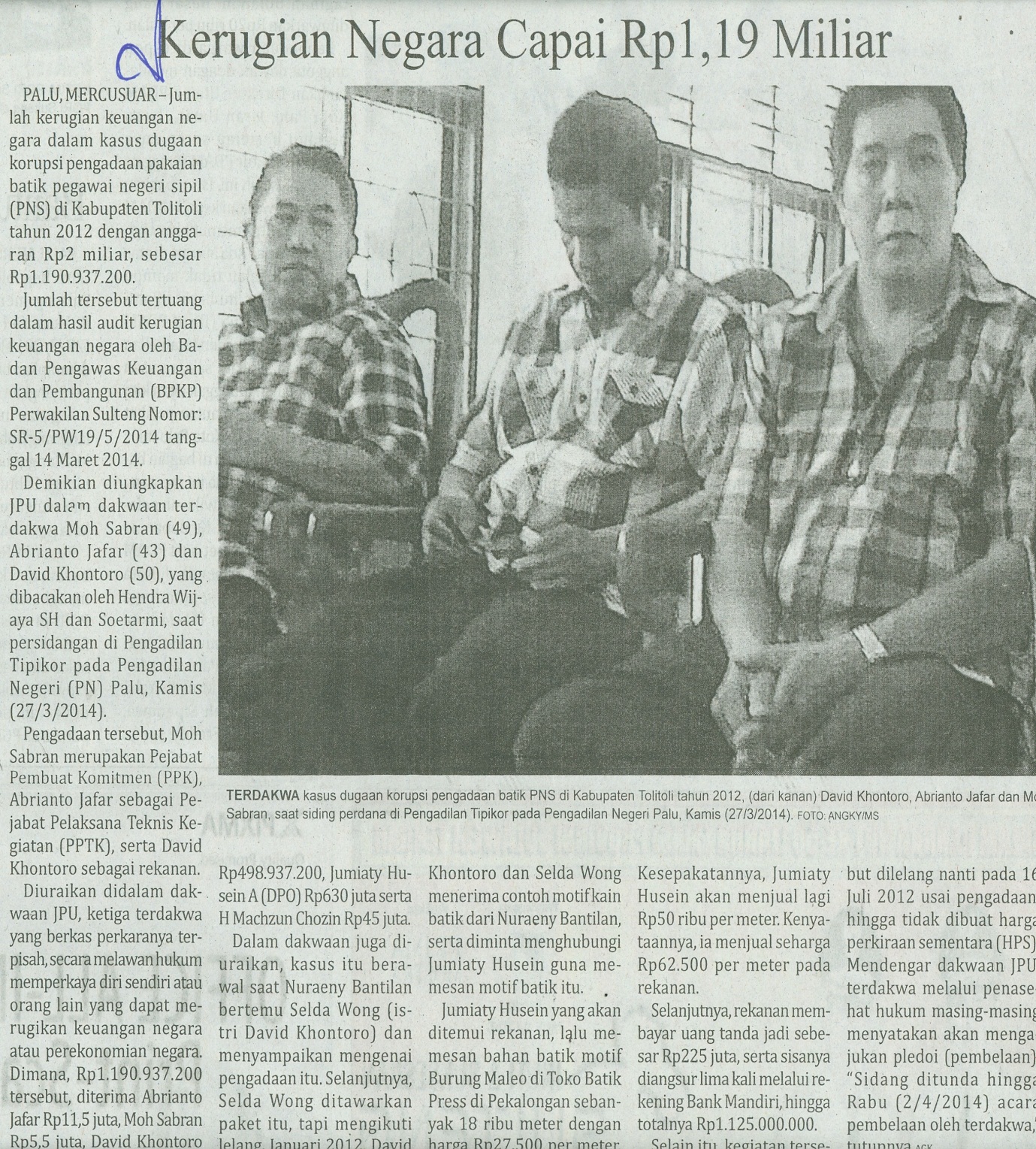 Harian    	:MercusuarKasubaudSulteng IHari, tanggal:Jumat,28 Maret 2014KasubaudSulteng IKeterangan:Halaman 06, Kolom 10-15KasubaudSulteng IEntitas:PaluKasubaudSulteng I